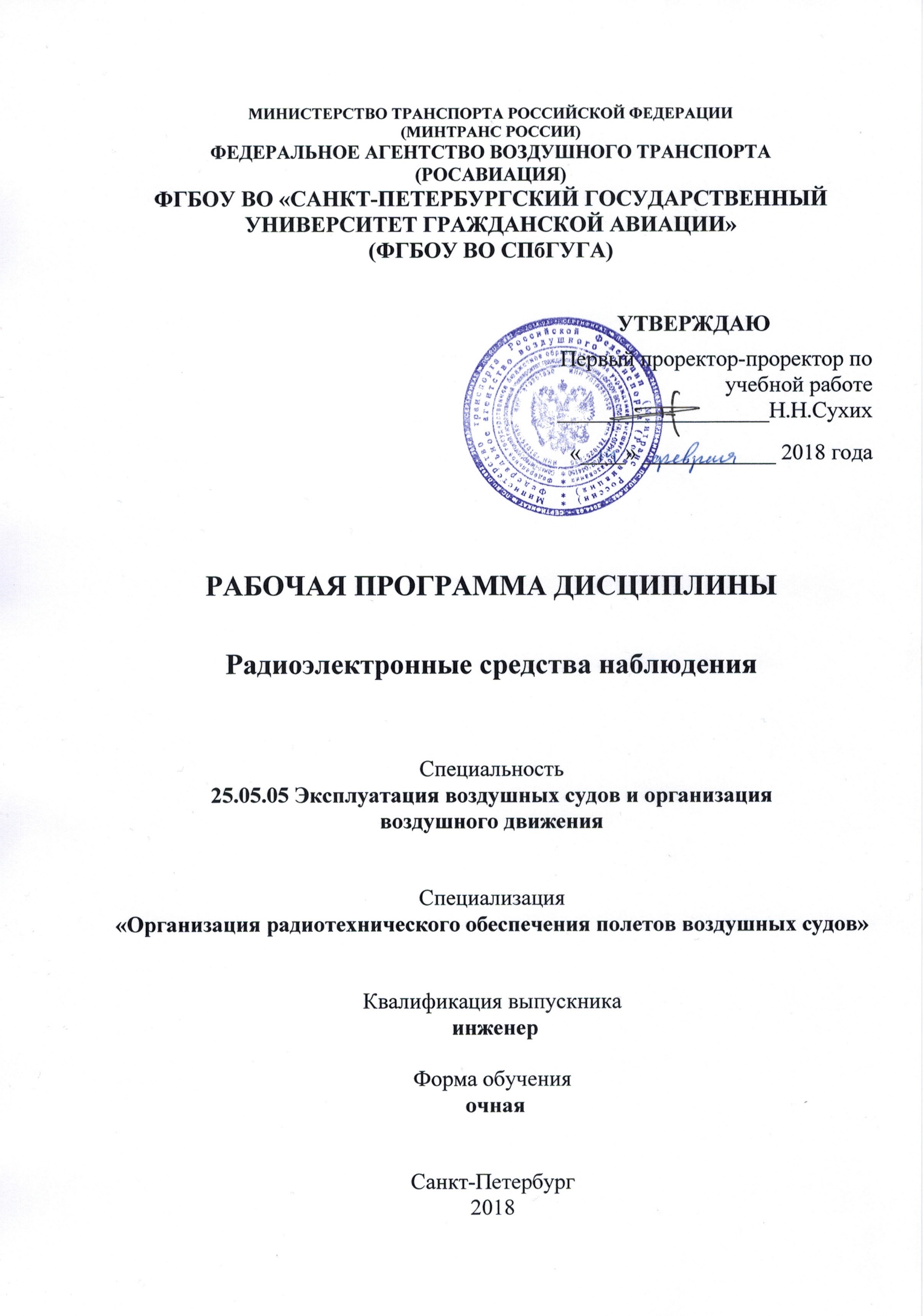 1 Цели освоения дисциплины Целями освоения дисциплины «Радиоэлектронные средства наблюдения» являются:- приобретение студентами знаний, умений и владений вопросами организации, функционирования и эксплуатации комплексов радиотехнического наблюдения УВД;- приобретение практических навыков эксплуатации, диагностики, управления комплексами радиотехнического наблюдения УВД;- ознакомление студентов с концептуальными основами современных и перспективных РНС УВД как составной части современной комплексной концепции CNS/ATM ИКАО.Задачами освоения дисциплины являются: - формирование знаний по принципам построения и функционирования радиоэлектронных систем наблюдения;- формирование знаний по технической эксплуатации средств радиоэлектронного наблюдения;- формирование навыков технической эксплуатации радиоэлектронных систем наблюдения.Дисциплина обеспечивает подготовку выпускника к эксплуатационно-технологической деятельности. 2 Место дисциплины в структуре ОПОП ВПОДисциплина "Радиоэлектронные средства наблюдения" является базовой дисциплиной профессионального цикла дисциплин, относится к специализированным инженерным дисциплинам  и требует от студентов знаний по дисциплинам математического и естественнонаучного цикла в объеме, определяемом соответствующими программами.Вопросы применения радиоэлектронных средств наблюдения  для целей навигации, посадки, связи и управления воздушным движением и их технической эксплуатации изучаются в соответствующих специальных дисциплинах на последующих курсах.Дисциплина "Радиоэлектронные средства наблюдения" базируется на результатах обучения, полученных при изучении дисциплин: «Теоретические основы радионавигации и радиолокации»,«Теория радиотехнических цепей и сигналов»,«Радиотехническое оборудование аэродромов»,«Общая теория радиоэлектронных систем» и «Схемотехника и микропроцессорные устройства в радиоэлектронных системах».Дисциплина "Радиоэлектронные средства наблюдения" является обеспечивающей для дисциплин: «Организация радиотехнического обеспечения полетов и авиационной электросвязи», «Организация технической эксплуатации средств радиотехнического обеспечения полетов и связи».Дисциплина "Радиоэлектронные средства наблюдения" изучается в 8 и 9 семестрах.3 Компетенции обучающегося, формируемые в результате освоения дисциплины Процесс освоения дисциплины направлен на формирование следующих компетенций:4 Объем дисциплины и виды учебной работыОбщая трудоемкость дисциплины составляет 8 зачетных единиц 288 академических часов. 5 Содержание дисциплины 5.1 Соотнесения тем (разделов) дисциплины и формируемых компетенцийСокращения: Л − лекция,  ИЛ - интерактивная лекция, П- практические занятия,СРС − самостоятельная работа студента, ВК − входной контроль, Кл –коллоквиум; КО – контрольный опрос, ЗащКуП – защита курсового проекта , У – устный опрос.5.2 Темы (разделы) дисциплины и виды занятий5.3 Содержание дисциплины Раздел 1. Средства наблюдения в системе связи, навигации и наблюдения/организации воздушного движения (CNS/ATM)Тема 1. Место и роль средств наблюдения в системе связи, навигации и наблюдения/организации воздушного движения (CNS/ATM)Понятие системы связи, навигации и наблюдения/организации воздушного движения. Принцип функционирования системы. Место и роль средств наблюдения в системе. Средства наблюдения. Общие понятия и определения. Наблюдение. Принцип наблюдения. Объекты наблюдения. Системы наблюдения. Понятие средства наблюдения. Классификация средств наблюдения. Требования, предъявляемые к системам и средствам наблюдения.Тема 2. Концепция развития средств наблюденияОсновные положения концепции. Стратегия развития концепции. Реализация концепции развития наблюдения в системе (CNS/ATM).Раздел 2. Первичные обзорные радиолокаторы (ПОРЛ)Тема 3. Аэродромные обзорные радиолокаторы (ОРЛ-А) (по типам)Общие сведения об ОРЛ-А. Основные принципы построения и функционирования ОРЛ-А. Конструктивное построение аппаратуры ОРЛ-А. Эксплуатационные ограничения аппаратуры ОРЛ-А. Система технического обслуживания и ремонта ОРЛ-А. Контроль работоспособности аппаратуры ОРЛ-А. Программа технического обслуживания и ремонта.Тема 4. Трассовый обзорный радиолокатор (ОРЛ-Т) (по типам)Общие сведения об ОРЛ-Т. Основные принципы построения и функционирования ОРЛ-Т. Конструктивное построение аппаратуры ОРЛ-Т. Эксплуатационные ограничения аппаратуры ОРЛ-Т. Система технического обслуживания и ремонта ОРЛ-Т. Контроль работоспособности аппаратуры ОРЛ-Т. Программа технического обслуживания и ремонта.Тема 5. Радиолокационная станция обзора летного поля (РЛС ОЛП)Общие сведения о РЛС ОЛП. Основные принципы построения и функционирования РЛС ОЛП. Конструктивное построение аппаратуры РЛС ОЛП. Эксплуатационные ограничения аппаратуры РЛС ОЛП. Система технического обслуживания и ремонта РЛС ОЛП. Контроль работоспособности аппаратуры РЛС ОЛП. Программа технического обслуживания и ремонта.Тема 6. Посадочные радиолокаторы (ПРЛ)Общие сведения о ПРЛ. Основные принципы построения и функционирования ПРЛ. Конструктивное построение аппаратуры ПРЛ. Эксплуатационные ограничения аппаратуры ОРЛ-А. Система технического обслуживания и ремонта ПРЛ. Контроль работоспособности аппаратуры ПРЛ. Программа технического обслуживания и ремонта.Раздел 3. Вторичные радиолокаторы (ВРЛ)Тема 7. Автоматические радиопеленгаторы (по типам)Общие принципы построения и функционирования АРП.Общие сведения об АРП. Основные принципы построения и функционирования АРП. Конструктивное построение аппаратуры АРП. Эксплуатационные ограничения аппаратуры АРП. Система технического обслуживания и ремонта АРП. Контроль работоспособности аппаратуры АРП. Программа технического обслуживания и ремонта.Тема 8. Вторичные радиолокаторы (ВРЛ) (по типам)Общие принципы построения и функционирования ВРЛ.Общие сведения об ВРЛ. Основные принципы построения и функционирования ВРЛ. Конструктивное построение аппаратуры ВРЛ. Эксплуатационные ограничения аппаратуры ВРЛ. Система технического обслуживания и ремонта ВРЛ. Контроль работоспособности аппаратуры ВРЛ. Программа технического обслуживания и ремонта.Тема 9. Аппаратура первичной обработки радиолокационной информации (АПОИ)Общие сведения об АПОИ. Основные принципы построения и функционирования АПОИ. Конструктивное построение аппаратуры АПОИ. Эксплуатационные ограничения аппаратуры АПОИ. Система технического обслуживания и ремонта АПОИ. Контроль работоспособности аппаратуры ВРЛ. Программа технического обслуживания и ремонта.Раздел 4. Средства автоматического зависимого наблюденияТема 10. Автоматическое зависимое наблюдение (АЗН) Общие принципы построения и функционирования АЗН. Общие сведения об АЗН. Основные принципы построения и функционирования АЗН. Конструктивное построение аппаратуры АЗН. Эксплуатационные ограничения аппаратуры АЗН. Система технического обслуживания и ремонта АЗН. Контроль работоспособности аппаратуры АЗН. Программа технического обслуживания и ремонта.Тема 11. Многопозиционная система наблюдения (МПСН)Общие принципы построения и функционирования МПСН.Общие сведения о МПСН. Основные принципы построения и функционирования МПСН. Конструктивное построение аппаратуры МПСН. Эксплуатационные ограничения аппаратуры МПСН. Система технического обслуживания и ремонта МПСН. Контроль работоспособности аппаратуры МПСН. Программа технического обслуживания и ремонта.Тема 12. Оборудование видеонаблюденияОбщие сведения о системах и средствах видеонаблюдения. Принципы построения и функционирования средств видеонаблюдения. Использование видеооборудования в целях УВД. Система технического обслуживания и ремонта.5.4 Практические занятия (семинары)5.5 Лабораторный практикумЛабораторный практикум учебным планом не предусмотрен.5.6 Самостоятельная работа5.7 Курсовой проектПри изучении дисциплины "Радиоэлектронные средства наблюдения" выполняется курсовой проект «Построение рабочей зоны обзорного радиолокатора».6 Учебно-методическое и информационное обеспечение дисциплины а) основная литература:1.Автоматизированные системы управления воздушным движением: Новые информационные технологии в авиации[Текст]: Учеб.пособие /P.M. Ахмедов, А.А. Бибутов[и др.]; под ред. С.Г. Пятко и А.И. Красова.- СПб.: Политехника, 2004. – 446 с. – ISBN 5-7325-0779-5. - 10 экзепляров.2. Зырянов, Ю.Т. Основы радиотехнических систем [Текст]: учебное пособие / Ю.Т. Зырянов, О.А. Белоусов, П.А. Федюнин. – Тамбов: Изд-во ФГБОУ ВПО «ТГТУ», 2011. – 144 с. – ISBN 978-5-8265-1021-6. - 10 экзепляров.3. Радиолокационные системы [Текст]: учебник /В.П. Бердышев, Е.Н. Гарин, А.Н. Фомин и [др.]; под общ.ред. В.П. Бердышева. – Красноярск: Сиб. федер. ун-т,  2011. – 400 с. – ISBN 978-5-7638-2479-7. - 10 экзепляров.4. Радиосветотехническое обеспечение полетов [Текст]: учебное пособие / В.И. Коломиец. – Красноярск: Сибирский филиал института аэронавигации, 2008.- 318 с. - 10 экзепляров.б) дополнительная литература5.Автоматизированные системы управления воздушным движением [Текст]: учебное пособие /А.Р. Бестугин, М.А. Велькович, А.В. Володягин и [др.]; под науч. ред. Ю.Г. Шатракова. – СПб.:  Политехника, 2012. - 450 с. – ISBNISBN 25-1047-8.6. Кузнецов, А.А. Радиолокационное оборудование автоматизированных систем управления воздушным движением [Текст]: учебник /А.А. Кузнецов. - М.: Транспорт, 1995. – 267 с.7. Тучков, Н.Т. Автоматизированные системы и радиоэлектронные средства УВД[Текст]: учебник /Н.Т.  Тучков. – М.: Транспорт, 1994. – 245 с.в) перечень ресурсов информационно-телекоммуникационной  сети «Интернет»:8. «Отечественная радиотехника» - виртуальный музей [Электронный ресурс]/Режим доступа: http://rw6ase.narod.ru, свободный. г) программное обеспечение (лицензионное), базы данных, информационно-справочные и поисковые системы:9. Консультант Плюс [Электронный ресурс]: официальный сайт компании Консультатнт Плюс. — Режим доступа: http://www.consultant.ru/, свободный.7 Материально-техническое обеспечение дисциплины (модуля)1. Компьютерный класс кафедры. Ауд.242.2. Средства для компьютерной презентации учебных материалов в аудиториях кафедры. Ауд.251.8 Образовательные и информационные технологииВходной контроль проводится в форме устных опросов с целью оценивания остаточных знаний по ранее изученным дисциплинам или разделам изучаемой дисциплины.При изучении дисциплины используются как традиционные лекции, так  и интерактивные лекции. Лекция как образовательная технология представляет собой устное, систематическое и последовательное изложение преподавателем учебного материала с целью организации целенаправленной познавательной деятельности студентов по овладению знаниями, умениями и навыками читаемой дисциплины. В лекции делается акцент на реализацию главных идей и направлений в изучении дисциплины, дается установка на последующую самостоятельную работуИнтерактивные лекции проводятся в нескольких вариантах-проблемная лекция начинается с постановки проблемы, которую необходимо решить в процессе изложения материала.-лекция-визуализация учит студентов преобразовывать устную и письменную информацию в визуальную форму, что формирует у них профессиональное мышление за счет систематизации и выделения наиболее значимых, существенных элементов содержания обучения.- лекция-беседа предполагает непосредственный контакт преподавателя с аудиторией, позволяет привлечь внимание студентов к наиболее важным вопросам темы, вовлечь в двусторонний обмен мнениями, выяснить уровень их осведомленности по рассматриваемой теме, степени их готовности к восприятию последующего материала, позволяет адресовать вопрос к конкретному студенту, спросить его мнение по обсуждаемой проблеме. -лекция-дискуссия. Преподаватель при изложении лекционного материала не только использует ответы студентов на свои вопросы, но и организует свободный обмен мнениями в интервалах между логическими разделами.	Практические занятия проводятся с использованием специальных компьютерных программ и предназначены для закрепления полученных знаний, а также выработки необходимых умений и навыков.Самостоятельная работа студента реализуется в систематизации, планировании, контроле и регулировании его учебно-профессиональной деятельности, а также в активизации собственных познавательно-мыслительных действий без непосредственной помощи и руководства со стороны преподавателя. Основной целью самостоятельной работы студента является формирование навыка самостоятельного приобретения им знаний по некоторым несложным вопросам теоретического курса, закрепление и углубление полученных знаний, умений и навыков во время лекций и практических занятий. Самостоятельная работа проводится с целью закрепления и совершенствования осваиваемых компетенций, предполагает сочетание самостоятельных теоретических занятий и самостоятельное выполнение практических заданий, описанных в рекомендованной литературе. Разновидностью самостоятельной работы является курсовой проект.9 Фонд оценочных средств для проведения текущего контроля успеваемости и промежуточной аттестации по итогам освоения дисциплиныФонд оценочных средств по дисциплине «Радиоэлектронные средства наблюдения»  предназначен для выявления и оценки уровня и качества знаний студентов по результатам текущего контроля и промежуточной аттестации по итогам освоения дисциплины в виде зачета в восьмом и экзамена в девятом семестре. Фонд оценочных средств для текущего контроля включает: устные опросы и темы курсового проекта.Устный опрос проводится на практических занятиях с целью контроля усвоения теоретического материала, излагаемого на лекции. Перечень вопросов определяется уровнем подготовки учебной группы, а также индивидуальными особенностями обучающихся. Также устный опрос проводится для входного контроля по вопросам (п. 9.4).Курсовой проект – авторский научно- исследовательский проект студента, направленный на выработку исследовательских навыков, опыта работы с научными источниками и создание законченного самостоятельного исследования. Оценочным средством являются варианты задания для курсового проекта. Написание и защита курсового проекта запланирована на 9 семестр.Промежуточная аттестация по итогам освоения дисциплины «Радиоэлектронные средства наблюдения» проводится в восьмом семестре в форме зачета и в девятом семестре в форме экзамена. Этот вид промежуточной аттестации позволяет оценить уровень освоения студентом компетенций за весь период изучения дисциплины. Зачет и экзамен предполагает устные ответы на 2 теоретических вопроса из перечня экзаменационных вопросов и письменного решения одной задачи из перечня экзаменационных задач.Методика формирования результирующей оценки в обязательном порядке учитывает активность студентов на лекциях и практических занятиях, участие студентов в конференциях и подготовку ими публикаций, что отражено в балльно-рейтинговой оценке текущего контроля успеваемости и знаний студентов в п. 9.1. Описание шкалы оценивания, используемой для проведения промежуточных аттестаций, приведено в п. 9.5.9.1 Балльно-рейтинговая оценка текущего контроля успеваемости и знаний студентов8 семестр9.2 Методические рекомендации по проведению процедуры оценивания знаний, умений и навыков и (или) опыта деятельности, характеризующих этапы формирования компетенцийУстный опрос: предназначен для выявления уровня текущего усвоения компетенций обучающимся по мере изучения дисциплины. Курсововой проект: предназначен для закрепления знаний, умений и навыков по материалу дисциплины.Зачет, экзамен: промежуточный контроль, оценивающий уровень освоения компетенций за семестр и за весь период изучения дисциплины.Посещение лекционного занятия обучающимся оценивается в 1 балл. Подготовка электронного конспекта лекционного занятия дополнительно оценивается в 1 бал.  Посещение всех занятий темы практических занятий обучающимся оценивается в 1 бал. Активная работа обучающегося на занятии оценивается до 3 баллов в соответствии с методикой, приведенной в п.9.5. 9.3 Темы курсовых работ (проектов) по дисциплине При изучении дисциплины "Радиоэлектронные средства наблюдения" выполняется курсовой проект «Построение рабочей зоны обзорного радиолокатора» Исходные данные для выполнения курсовой работы определяются исходя из номера зачетной книжки студента или порядкового номера студента в группе по правилам, изложенным в методических указаниях по выполнению курсового проекта.9.4 Контрольные вопросы для проведения входного контроля остаточных знаний по обеспечивающим дисциплинам1. Временное и спектральное представление радиолокационных сигналов.2. Модуляция сигналов и её основные виды,3. Структура супергетеродинного приемника.4. Диаграмма направленности антенны.5. Двоичная система счисления и кодирование цифровых сигналов.6. Дальность прямой радиовидимости.7. Особенности распространение радиоволн.8. Методы измерения расстояний.9.5 Описание показателей и критериев оценивания компетенций на различных этапах их формирования, описание шкал оценивания для бально-рейтинговой оценкиХарактеристика шкал оценивания приведена ниже:1. Для оценивания сформированности компетенций обучающегося на интерактивных лекционных и практических занятиях с помощью БРС используется методика приведенная в таблице:2.Характеристики шкал оценивания курсового проекта показаны в таблице, приведенной ниже:Если обучающийся за защиту курсовой работы получил менее 10 баллов, то эта оценка приравнивается к нулю. В этом случае курсовая работа подлежит повторной защите в установленном СПбГУГА порядке.	3. Максимальное количество баллов, полученных как за зачет, так и экзамен – 30. Минимальное (зачетное) количество баллов («зачет сдан», «экзамен сдан») – 15 баллов. Неудовлетворительной сдачей как зачета, так и экзамена считается оценка менее 15 баллов. При неудовлетворительной сдаче зачета и экзамена или неявке по неуважительной причине как на зачет, так и на экзамен экзаменационная составляющая приравнивается к нулю. В этом случае студент в установленном в СПбГУ ГА порядке обязан пересдать зачет (экзамен).Оценка за зачет выставляется как сумма набранных баллов за ответы на три вопроса билета. Экзаменационная оценка выставляется как сумма набранных баллов за ответы на два вопроса билета и за решение задачи.Ответы на вопросы билета по результатам семестра (или всей дисциплины для экзамена) оцениваются следующим образом:1 балл: отсутствие продемонстрированных знаний и компетенций в рамках образовательного стандарта (нет ответа на вопрос) или отказ от ответа;2 балла: нет удовлетворительного ответа на вопрос, демонстрация фрагментарных знаний в рамках образовательного стандарта, незнание лекционного материала;3 балла: нет удовлетворительного ответа на вопрос, много наводящих вопросов, отсутствие ответов по основным положениям вопроса, незнание лекционного материала;4 балла: ответ удовлетворительный, оценивается как минимально необходимые знания по вопросу, при этом показано хотя бы минимальное знание всех разделов вопроса в пределах лекционного материала. При этом студентом демонстрируется достаточный объем знаний в рамках образовательного стандарта;5 баллов: ответ удовлетворительный, достаточные знания в объеме учебной программы, ориентированные на воспроизведение; использование научной (технической) терминологии, стилистически грамотное, логически правильное изложение ответа на вопросы, умение делать выводы;6 баллов: ответ удовлетворительный, студент ориентируется в основных аспектах вопроса, демонстрирует полные и систематизированные знания в объеме учебной программы;7 баллов: ответ хороший, но студент демонстрирует систематизированные, глубокие и полные знания по всем разделам учебной программы, но требовались наводящие вопросы;8 баллов: ответ хороший, ответом достаточно охвачены все разделы вопроса, единичные наводящие вопросы, студент демонстрирует способность самостоятельно решать сложные проблемы в рамках учебной программы;9 баллов: систематизированные, глубокие и полные знания по всем разделам учебной программы; студент демонстрирует способность;10 баллов: ответ на вопрос полный, не было необходимости в дополнительных (наводящих вопросах); студент показывает систематизированные, глубокие и полные знания по всем разделам учебной программы, самостоятельно и творчески решает сложные проблемы в нестандартной ситуации в рамках учебной программы, а также демонстрирует знания по проблемам, выходящим за ее пределы. 	3.Решение экзаменационной задачи оценивается следующим образом:10 баллов: задание выполнено на 91-100 %, решение и ответ аккуратно оформлены, выводы обоснованы, дана правильная и полная интерпретация выводов, студент аргументированно обосновывает свою точку зрения, уверенно и правильно отвечает на вопросы преподавателя;9 баллов: задание выполнено на 86-90 %, решение и ответ аккуратно оформлены, выводы обоснованы, дана правильная и полная интерпретация выводов, студент аргументированно обосновывает свою точку зрения, правильно отвечает на вопросы преподавателя;8 баллов: задание выполнено на 81-85 %, ход решения правильный, незначительные погрешности в оформлении; правильная, но не полная интерпретация выводов, студент дает правильные, но не полные ответы на вопросы преподавателя, испытывает некоторые затруднения в интерпретации полученных выводов; 7 баллов: задание выполнено на 74-80 %, ход решения правильный, значительные погрешности в оформлении; правильная, но не полная интерпретация выводов, студент дает правильные, но не полные ответы на вопросы преподавателя, испытывает определенные затруднения в интерпретации полученных выводов;6 баллов: задание выполнено 66-75 %, подход к решению правильный, есть ошибки, оформление с незначительными погрешностями, неполная интерпретация выводов, не все ответы на вопросы преподавателя правильные, не способен интерпретировать полученные выводы;5 баллов: задание выполнено на 60-65 %, подход к решению правильный, есть ошибки, значительные погрешности при оформлении, не полная интерпретация выводов, не все ответы на вопросы преподавателя правильные, не способен интерпретировать полученные выводы;4 балла: задание выполнено на 55-59 %, подход к решению правильный, есть ошибки, значительные погрешности при оформлении, не полная интерпретация выводов, не все ответы на вопросы преподавателя правильные, не способен интерпретировать полученные выводы;3 балла: задание выполнено на 41-54 %, решение содержит грубые ошибки, неаккуратное оформление работы, неправильная интерпретация выводов, студент дает неправильные ответы на вопросы преподавателя;2 балла: задание выполнено на 20-40 %, решение содержит грубые ошибки, неаккуратное оформление работы, выводы отсутствуют; не может прокомментировать ход решения задачи, дает неправильные ответы на вопросы преподавателя;1 балл: задание выполнено менее, чем на 20 %, решение содержит грубые ошибки, студент не может прокомментировать ход решения задачи, не способен сформулировать выводы по работе.9.6 Типовые контрольные задания для проведения текущего контроля и промежуточной аттестации по итогам обучения по дисциплине Перечень типовых вопросов для текущего контроля в форме устного опросаУравнение дальности действия РЛС в свободном пространстве. Анализ уравнения.Вторичная обработка РЛИ.Нормы ИКАО на ЭТХ аэродромных РЛС.Система ВРЛ. Самолетные ответчики. Характеристика. Особенности.ЭТХ РЛС. Разрешающая способность по азимуту и дальности. Вывод формул.Нормы ИКАО на ЭТХ трассовых РЛС.Аппаратура ПОИ «Приор».Селекция радиолокационных сигналов.Дальность действия РЛС в различных условиях.Обзорные трассовые РЛС. Перспективы развития. Система ВРЛ. Защита по каналу ответа.ЭТХ РЛС. Характеристики помехозащищенности и надежности.Защита РЛС от активных помех. Способы. Характеристика одного из них.Система ВРЛ. Состав и объем передаваемой информации в режимах УВД и RBS. Ее источники.Поляризационная селекция.Обработка радиолокационной информации. Общие сведения.Самолетные ответчики типа СОМ – 64. СОМ – 72М.Система ВРЛ. Характеристики по ИКАО.Принципы и методы измерения координат.Общие сведения об ЭМП.РЛС СДЦ «Слепые скорости».Система ВРЛ. Защита по каналу вопроса.Принципы работы системы ВРЛ.РЛС. Индикаторные устройства.Система ВРЛ. Структура ответных кодов в режиме УВД.Защита РЛС от пассивных помех. Способы. Характеристика одного из них.Методы радиолокации.РЛС. Радиоприемные устройства.Дальность действия РЛС при активном ответе.Обзорные аэродромные РЛС. Типы. Подробно Экран – 85 и ее модификации.ЭТХ РЛС. Точность измерения угловых координат. Привести формулы и дать анализ.Основные понятия и определения теории радиолокации.Обзорные трассовые РЛС. Типы. Подробно П – 37 и ее модификация (Лира – 1).РЛС. Радиопередающие устройства.Технические параметры РЛС. Скорость обзора по азимуту, число импульсов в пачке, время обновления информации.РЛС. Антенные переключатели.Озорные аэродромные РЛС. Типы. Подробно ДРЛ – 7 см (Экран – З).Радиолокационные средства и их свойства.Обзорные аэродромные РЛС «Утес – А».Что такое импульс (какие бывают) и сигнал.РЛС. Антенны.ЭТХ РЛС. Зона обзора и дальность обнаружения цели. Измеряемые координаты с помощью РЛС.Технические параметры РЛС. Виды излучаемых колебаний, длины волны, период и частота повторения импульсов.Система ВРЛ. Структура ответных кодов в режимах RBS.Обзорные трассовые РЛС «Утес – Т».Технические параметры. Реальная чувствительность РПУ. Выходные устройства и вид выходной информации.РЛС. Синхронизатор.Режим работы РЛС СДЦ. Выделение полезных сигналов.Система ВРЛ. Принцип кодирования запросных и ответных кодов.Технические параметры РЛС. Мощность, форма и длительность импульсов.Обзорные трассовые РЛС. Нормы ИКАО, пояснения.Режимы работы РЛС СДЦ. Подавление сигналов и помех.Система ВРЛ. Принцип кодирования запросных и ответных кодов.Обзорные аэродромные РЛС. Нормы ИАКО, пояснения.Технические параметры РЛС. Методы обзора ВП и измерения координат.ЭТХ РЛС. Разрешающая способность по дальности. Вывод формулы.Система ВРЛ. Структура запросных кодов в режимах УВД.Принцип работы импульсной РЛС.РЛС обзора летного поля «Атлантика».ЭТХ РЛС. Точность измерения дальности. Привести формулы и дать анализ.Система ВРЛ. Вторичные РЛС. Особенности. Нормы ИКАО.Технические параметры РЛС. Диаграмма направленности антенн.Первичная обработка РЛИ.Вторичные РЛС типа Корень – Ас, Радуга, Крона, Аврора, МВРЛ – СВК.Регулировка усиления ПРМ.Примерный перечень вопросов для проведения промежуточной 
аттестации по дисциплине «Радиоэлектронные средства наблюдения» 1. Чем отличается РЛС с активным ответом от пассивной?2. Какие типы радиолокационных станций используются в гражданской авиации для решения задач УВД?3. Каким образом в РЛС измеряется дальность до объектов?4. Для чего в РЛС используется узкая диаграмма направленности антенны в горизонтальной плоскости?5. Как выглядит отметка цели на экране индикатора?6. Для чего в электронно-лучевом индикаторе применяется электронная координатная сетка?7. Напишите уравнение, связывающее максимальную дальность действия с параметрами радиолокационной станции. Объясните, каким образом зависит максимальная дальность действия от длины волны при постоянных размерах антенны и неизменном коэффициенте направленного действия.8. Чем определяется разрешающая способность РЛС по дальности и азимуту?9. От чего зависит точность отсчета дальности азимута по электронно – лучевому индикатору РЛС?10. Как строится зона обзора РЛС в вертикальной плоскости в прямоугольной системе координат «дальность – высота»?11. Какие типы РЛС обзора воздушного пространства Вам известны?12. Какое назначение РЛС и их основные характеристики?13. Какие задачи в РЛС решаются при помощи антенной системы?14. В чем заключаются особенности антенны РЛС?15. Какой вид диаграмм направленности формируют антенны обзорных РЛС?16. В чем особенности РЛС с селекцией движущихся целей?17. Какие изменения должны быть внесены в функциональную схему РЛС при её работе на цифровую вычислительную технику?18. Назовите типы индикаторов, применяемых в РЛС обзора воздушного пространства?19. С какой целью в РЛС используются выносные индикаторы?20. Уравнение дальности действия РЛС в свободном пространстве. Анализ уравнения.21. Вторичная обработка РЛИ.22. Нормы ИКАО на ЭТХ аэродромных РЛС.23. ЭТХ РЛС. Разрешающая способность по азимуту и дальности.24. Нормы ИКАО на ЭТХ трассовых РЛС.25. Дальность действия РЛС в различных условиях.26. Система ВРЛ. Защита по каналу ответа.27. Система ВРЛ. Состав и объем передаваемой информации в режимах УВД и RBS. Ее источники.28. Поляризационная селекция.29. Принципы и методы измерения координат.30. РЛС СДЦ «Слепые скорости».31. Защита РЛС от пассивных помех. Способы. Характеристика одного из них.32. Методы радиолокации.33. Технические параметры РЛС. Скорость обзора по азимуту, число импульсов в пачке, время обновления информации.34. ЭТХ РЛС. Зона обзора и дальность обнаружения цели. 35. Измеряемые координаты с помощью РЛС.36. Система ВРЛ. Принцип кодирования запросных и ответных кодов.37. Технические параметры РЛС. Мощность, форма и длительность импульсов.38. Технические параметры РЛС. Методы обзора ВП и измерения координат.39. Принцип работы импульсной РЛС.Примерный перечень вопросов для проведения промежуточной 
аттестации по дисциплине «Радиоэлектронные средства наблюдения» АОРЛ Лира-А10. Назначение, ЭТХ, состав и требования, предъявляемые к ним. АОРЛ «Лира-А10». Принцип работы по структурной схеме. АОРЛ -1АС. Назначение, ЭТХ, состав и требования, предъявляемые к ним. АОРЛ – 1АС. Принцип работы по структурной схеме. АОРЛ - 85. Назначение, ЭТХ, состав и требования, предъявляемые к ним. АОРЛ - 85. Принцип работы по структурной схеме. ДРЛ-7СМ. Назначение, ЭТХ, состав и требования, предъявляемые к ним. ДРЛ-7СМ. Принцип работы по структурной схеме. ТОРЛ 12А6. Назначение, ЭТХ, состав и требования, предъявляемые к ним. ТОРЛ 12А6. Принцип работы по структурной схеме. ТОРЛ «Утес-Т». Назначение, ЭТХ, состав и требования, предъявляемые к ним. ТОРЛ «Утес-Т». Принцип работы по структурной схеме. ТОРЛ «Лира-1». Назначение, ЭТХ, состав и требования, предъявляемые к ним. ТОРЛ «Лира-1». Принцип работы по структурной схеме. РЛС «Лира-ТВК». Назначение, ЭТХ, состав и требования, предъявляемые к ним. РЛС «Лира-ТВК». Принцип работы по структурной схеме.  РЛС ОЛП. Назначение, ЭТХ, состав и требования, предъявляемые к ним. РЛС ОЛП. Принцип работы по структурной схеме. АРП-75 (80). Назначение, ЭТХ, состав и требования, предъявляемые к ним. АРП-75 (80). Принцип работы по структурной схеме. АРП-95. Назначение, ЭТХ, состав и требования, предъявляемые к ним. АРП-95. Принцип работы по структурной схеме. АРП «Платан»). Назначение, ЭТХ, состав и требования, предъявляемые к ним. АРП «Платан». Принцип работы по структурной схеме.  Общие сведения о ВРЛ по типам. Общие сведения об АПОИ по типам. Общие сведения об АЗН по типам. Система технического обслуживания и ремонта по типам средств наблюдения. Программа технического обслуживания и ремонта по типам средств наблюдения10 Методические рекомендации для обучающихся по освоению дисциплины Приступая в 8 семестре к изучению дисциплины «Радиоэлектронные средства наблюдения», студенту необходимо внимательно ознакомиться с тематическим планом занятий и списком рекомендованной литературы. Студенту следует уяснить, что уровень и глубина усвоения дисциплины зависят от его активной и систематической работы на лекциях и практических занятия. В этом процессе важное значение имеет самостоятельная работа, направленная на вовлечение студента в самостоятельную познавательную деятельность с целью формирования самостоятельности мышления, способностей к профессиональному саморазвитию.В начале 9 семестра студент выбирает тему курсового проекта в соответствии с правилом указанном в методическом пособии, согласовывает ее с преподавателем и приступает к самостоятельному выполнению, используя типовую примеры, а также консультации, которые преподаватель проводит один раз в неделю. Защита курсового проекта проводится в конце 9 семестра и оценивается согласно п. 9.5. В  семестрах изучения дисциплины особое внимание уделяется развитию способностей студента в решении нестандартных задач на основе ранее изученного материала. В конце 8 семестра проводится промежуточная аттестация в форме зачета, а в конце 9 семестра проводится промежуточная аттестация в форме экзамена.При проведении всех видов занятий основное внимание уделяется рассмотрению принципов построения, работы, анализу радиоэлектронных систем и их элементов, а также места применения изучаемого материала в системе радиотехнического обеспечения полетов воздушных судов.Теоретическая подготовка студентов по дисциплине обеспечивается на лекциях. На лекциях обучаемым даются систематизированные основы научных знаний по состоянию и основным научно-техническим проблемам развития радиоэлектронных систем. Задачами лекций являются: ознакомление обучающихся с целями, задачами и структурой дисциплины «Радиоэлектронные средства наблюдения», ее местом в системе наук и связями с другими дисциплинами; краткое, но по существу, изложение комплекса основных научных понятий, подходов, методов, принципов данной дисциплины; краткое изложение наиболее существенных положений, раскрытие особенно сложных, актуальных вопросов, освещение дискуссионных проблем; определение перспективных направлений дальнейшего развития научного знания в области авиационных радиотехнических цепей.		Значимым фактором полноценной и плодотворной работы обучающегося на лекции является культура ведения конспекта. Для повышения эффективности лекционных занятий рекомендуется до начала занятий самостоятельно провести предварительное ознакомление с материалом предстоящей лекции по пособию и оформить краткий предварительный конспект.Теоретические положения, излагаемые в лекциях, иллюстрируются примерами их практической реализации в радиоэлектронных системах и средствах авиационной электросвязи и передачи данных.  Для облегчения восприятия студентом сложного и разнообразного материала рекомендуется изучение новых разделов курса начинать с краткого введения, в котором устанавливается связь с предыдущими и смежными дисциплинами учебного плана.Входной контроль в форме устного опроса преподаватель проводит в начале изучения каждой новой темы. Проведение практических занятий осуществляется после прочтения на лекциях соответствующего теоретического материала, и служит средством закрепления полученных знаний и формирования навыков и умений инженерных исследований.Практические занятия призваны обеспечить получение студентами практических навыков и умений по проведению инженерных расчетов, а также изучение методов построения и расчета характеристик радиоэлектронных систем и их элементов.Все виды учебных занятий проводятся с активным использованием технических средств обучения и имеющихся в наличии образцов.Изучение дисциплины построено таким образом, чтобы обеспечивалось наилучшее усвоение материала. На самостоятельное изучение выносятся наиболее простые вопросы изучаемых тем. Самостоятельное изучение позволяет привить навык поиска интересующих вопросов в источниках, в том числе и дополнительных.Самостоятельная работа обучающегося весьма многообразна и содержательна. Она включает следующие виды работы (п. 5.6):самостоятельный поиск, анализ информации и проработка учебного материала;подготовку к устному опросу (перечень типовых вопросов для текущего контроля в п. 9.6);выполнение курсовой работы (темы курсовой работы в п. 9.3).Итоговый контроль знаний студентов по темам дисциплины проводится в формах защиты курсового проекта и выполнения заданий практических занятий, а по семестрам – в виде зачета и экзамена.Примерный перечень вопросов для зачетов по дисциплине «Радиоэлектронные средства наблюдения» приведен в п. 9.6. Оценочная шкала для курсовому проекту описана в п. 9.5.  Примерный перечень вопросов для экзамена по дисциплине «Радиоэлектронные средства наблюдения».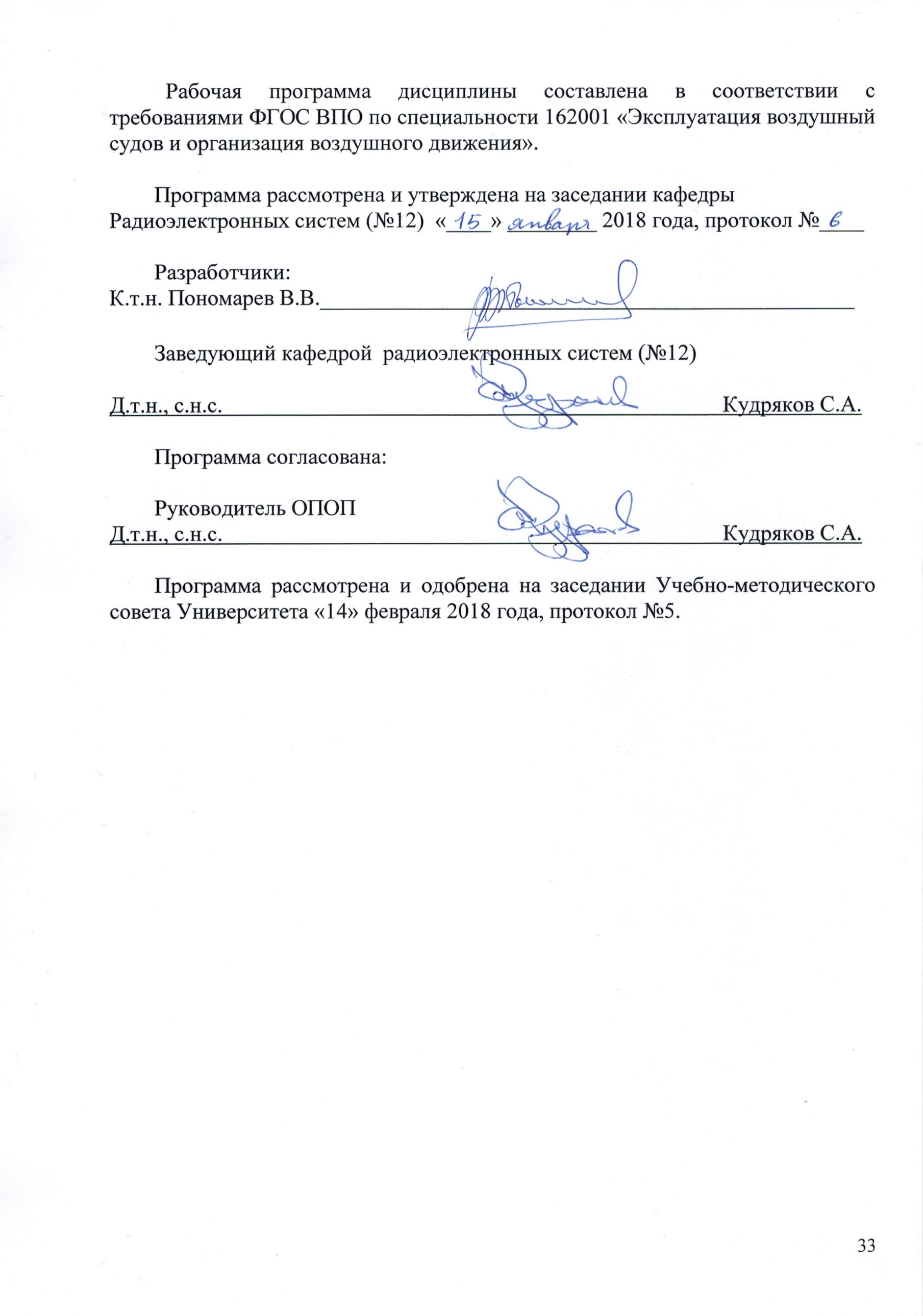 Перечень и кодкомпетенцийПеречень планируемых результатов обучения по дисциплинеСпособность и готовность организовывать и осуществлять техническое обслуживание радиотехнических средств и средств связи (ПСК-4.4)Знать: - систему технического обслуживания и ремонта и основные эксплуатационно-технические характеристики радиоэлектронных средств наблюдения.Уметь: - разрабатывать программу технического обслуживания  и ремонта радиоэлектронных средств наблюдения.Владеть: - методами и процедурами технического обслуживания радиоэлектронных средств наблюдения.Способность осуществлять проверку работоспособности радиотехнических средств и средств связи (ПСК-4.6)Знать: - общие сведения о средстве наблюдения, его основные принципы построения и функционирования, эксплуатационные ограничения радиоэлектронных средств наблюдения.Уметь: - осуществлять контроль работоспособности радиоэлектронных средств наблюдения.Владеть: - методами и процедурами контроля работоспособности радиоэлектронных средств наблюдения.Наименование Всего часовСеместрыСеместрыНаименование Всего часов89Общая трудоемкость дисциплины288108180Контактная работа184,870,3115                лекции,842856               практические занятия,844242               семинары,               лабораторные работы,                курсовой проект (работа)14-14               другие виды аудиторных занятий.Самостоятельная работа студента612932Контрольные работы       в том числе контактная работаПромежуточная аттестация45936         контактная работа2,80,32,5         самостоятельная работа по подготовке к (зачёту, экзамену) 42,28,7Зачет33,5Экзамен, КУПТемы, разделы дисциплиныКоличество часовКомпетенцииКомпетенцииОбразовательные техно-логииОценочные средстваТемы, разделы дисциплиныКоличество часовПСК-4.4ПСК-4.6Образовательные техно-логииОценочные средства8 семестр8 семестр8 семестр8 семестр8 семестр8 семестрРаздел 1. Средства наблюдения в системе связи, навигации и наблюдения/ организации воздушного движения (CNS/ATM)Раздел 1. Средства наблюдения в системе связи, навигации и наблюдения/ организации воздушного движения (CNS/ATM)Раздел 1. Средства наблюдения в системе связи, навигации и наблюдения/ организации воздушного движения (CNS/ATM)Раздел 1. Средства наблюдения в системе связи, навигации и наблюдения/ организации воздушного движения (CNS/ATM)Раздел 1. Средства наблюдения в системе связи, навигации и наблюдения/ организации воздушного движения (CNS/ATM)Раздел 1. Средства наблюдения в системе связи, навигации и наблюдения/ организации воздушного движения (CNS/ATM)Тема 1. Место и роль средств наблюдения в системе связи, навигации и наблюдения/организации воздушного движения (CNS/ATM)4ВК, Л, ИЛ, П, СРСВК, Кл, КОТема 2. Концепция развития средств наблюдения4Л, ИЛ, П, СРСКл, КОРаздел 2. Первичные обзорные радиолокаторы (ПОРЛ)Раздел 2. Первичные обзорные радиолокаторы (ПОРЛ)Раздел 2. Первичные обзорные радиолокаторы (ПОРЛ)Раздел 2. Первичные обзорные радиолокаторы (ПОРЛ)Раздел 2. Первичные обзорные радиолокаторы (ПОРЛ)Раздел 2. Первичные обзорные радиолокаторы (ПОРЛ)Тема 3. Аэродромные обзорные радиолокаторы (ОРЛ-А) (по типам) 36**Л, ИЛ, П, СРСКл, КОТема 4. Трассовый обзорный радиолокатор (ОРЛ-Т) (по типам)36**Л, ИЛ, П, СРСКл, КОТема 5. Радиолокационная станция обзора летного поля (РЛС ОЛП)15**Л, ИЛ, П, СРСКл, КОТема 6. Посадочные радиолокаторы4Л, ИЛ, П, СРСКл, КОПромежуточная аттестация9Зачет УИТОГО в 8 семестре1089 семестр9 семестр9 семестр9 семестр9 семестр9 семестрРаздел 3. Вторичные радиолокаторы (ВРЛ)Раздел 3. Вторичные радиолокаторы (ВРЛ)Раздел 3. Вторичные радиолокаторы (ВРЛ)Раздел 3. Вторичные радиолокаторы (ВРЛ)Раздел 3. Вторичные радиолокаторы (ВРЛ)Раздел 3. Вторичные радиолокаторы (ВРЛ)Тема 7. Автоматические радиопеленгаторы (по типам)18**Л, ИЛ, П, СРСКл, КОТема 8. Вторичные радиолокаторы (по типам)30**Л, ИЛ, П, СРСКл, КОТема 9. Аппаратура первичной обработки радиолокационной информации (АПОИ) 18**Л, ИЛ, П, СРСКл, КОРаздел 4. Средства автоматического зависимого наблюдения (АЗН) Раздел 4. Средства автоматического зависимого наблюдения (АЗН) Раздел 4. Средства автоматического зависимого наблюдения (АЗН) Раздел 4. Средства автоматического зависимого наблюдения (АЗН) Раздел 4. Средства автоматического зависимого наблюдения (АЗН) Раздел 4. Средства автоматического зависимого наблюдения (АЗН) Тема 10. Автоматическое зависимое наблюдение (АЗН) 24**Л, ИЛ, П, СРСКл, КОТема 11. Многопозиционная система наблюдения (МПСН)24**Л, ИЛ, П, СРСКл, КОТема 12. Оборудование видеонаблюдения16**Л, ИЛ, П, СРСКл, КОКурсовой проект14**СРСЗащКуППромежуточная аттестация36ЭкзаменКУПУИТОГО в 9 семестре180Итого за дисциплину288№п/пНаименование раздела дисциплиныЛПЗЛРССРСВсего часов1Раздел 1. Средства наблюдения в системе связи, навигации и наблюдения/организации воздушного движения (CNS/ATM)4482Раздел 2. Первичные обзорные радиолокаторы (ПОРЛ)24382991Промежуточная аттестация 9Итого за 8 семестр2842291083Раздел 3. Вторичные радиолокаторы (ВРЛ)322212664Раздел 4. Средства автоматического зависимого наблюдения (АЗН)242020645Курсовой проект1414Промежуточная аттестация36Итого за 9 семестр565632180Итого за дисциплину849861288Номер темы дисциплины(модуля)Тематика практических занятий(семинаров)Трудо-емкость(часы)1Средства наблюдения. Требования, предъявляемые к ним. 22Реализация концепции развития средств наблюдения в Российской Федерации23Основные принципы построения и функционирования АОРЛ «Лира-А10» 23Система технического обслуживания и ремонта АОРЛ «Лира-А10»23Программа технического обслуживания и ремонта АОРЛ «Лира-А10»23Основные принципы построения и функционирования АОРЛ «АОРЛ-1А»23Система технического обслуживания и ремонта АОРЛ «АОРЛ-1А»23Программа технического обслуживания и ремонта АОРЛ «АОРЛ-1А»24Основные принципы построения и функционирования ТРЛК 12А6 «Сопка-2»24Система технического обслуживания и ремонта ТРЛК 12А624Программа технического обслуживания и ремонта ТРЛК 12А624 Основные принципы построения и функционирования ТРЛК «Утес-Т»24Система технического обслуживания и ремонта ТРЛК «Утес-Т»24Программа технического обслуживания и ремонта ТРЛК «Утес-Т»24Основные принципы построения и функционирования ТРЛК 1Л118 «Лира-1»24Система технического обслуживания и ремонта ТРЛК 1Л118 «Лира-1»24Программа технического обслуживания и ремонта ТРЛК 1Л118 «Лира-1»24Основные принципы построения и функционирования ТРЛК «Лира –ТВК»24Система технического обслуживания и ремонта ТРЛК «Лира –ТВК»24Программа технического обслуживания и ремонта ТРЛК «Лира –ТВК»25Основные принципы построения и функционирования РЛС ОЛП «Атлантика»25Система технического обслуживания и ремонта РЛС ОЛП «Атлантика»25Программа технического обслуживания и ремонта РЛС ОЛП «Атлантика»27Программа технического обслуживания и ремонта АРП «АРП-95»27Программа технического обслуживания и ремонта АРП DF-2000 «Платан»28Основные принципы построения и функционирования ВРЛ типа «Лира-ВА»28Система технического обслуживания и ремонта ВРЛ типа «Лира-ВА»28Программа технического обслуживания и ремонта ВРЛ типа «Лира-ВА»28Основные принципы построения и функционирования ВРЛ «Корень-АС»28Система технического обслуживания и ремонта ВРЛ «Корень-АС»28Программа технического обслуживания и ремонта ВРЛ «Корень-АС»28Основные принципы построения и функционирования МВРЛ типа «Аврора»28Система технического обслуживания и ремонта МВРЛ типа «Аврора»28Программа технического обслуживания и ремонта МВРЛ типа «Аврора»28Основные принципы построения и функционирования ВРЛ типа «Крона»28Система технического обслуживания и ремонта ВРЛ типа «Крона»28Программа технического обслуживания и ремонта ВРЛ типа «Крона»29Программа технического обслуживания и ремонта АПОИ ПРИОР210Программа технического обслуживания и ремонта АЗН211Система технического обслуживания и ремонта МПСН «Альманах»211Программа технического обслуживания и ремонта МПСН «Альманах»211Программа технического обслуживания и ремонта МПСН «Тетра»2Итого84№ п/п№ раздела, темыдисциплиныВиды самостоятельной работыТрудоемкость (часы)1.3Проработка учебного материала в соответствии с графиком самостоятельной работы (по конспектам, учебной, методической и научной литературе) по теме «Аэродромный обзорный радиолокатор АОРЛ-85» [4, 7]122.3Проработка учебного материала в соответствии с графиком самостоятельной работы (по конспектам, учебной, методической и научной литературе) по теме «Аэродромный обзорный радиолокатор ДРЛ-7СМ» [4, 7]103.5Проработка учебного материала в соответствии с графиком самостоятельной работы (по конспектам, учебной, методической и научной литературе) по теме «АПОИ типа Иней, Ладога» [4, 6]104.2Самостоятельное выполнение заданий на лабораторных работах. Оформление отчетов по лабораторным работам [2]65.1-6Выполнение курсового проекта [2, 3, 4]23Итого61Наименование этапа выполнения курсовой 
работы (проекта)Трудо-емкость(часы)Этап 1. Выдача задания на курсовой проект2Этап 2. Выполнение курсового проекта10Защита курсового проекта2Итого по курсовому проекту:14      самостоятельная работа студента, отведенная на      выполнение курсовой работы10      контактная работа4№п/пРаздел (тема) / Вид учебных занятий (оценочных заданий), позволяющих студенту продемонстрировать достигнутый уровень сформированности компетенцийКоличество 
баллов Количество 
баллов Срок контроля (порядковый номер недели с начала семестра)Примечание№п/пРаздел (тема) / Вид учебных занятий (оценочных заданий), позволяющих студенту продемонстрировать достигнутый уровень сформированности компетенцийМинимальное значениеМаксимальное значениеСрок контроля (порядковый номер недели с начала семестра)ПримечаниеОбязательные виды занятийОбязательные виды занятийОбязательные виды занятийОбязательные виды занятийОбязательные виды занятийОбязательные виды занятийРаздел 1. Средства наблюдения в системе связи, навигации и наблюдения/организации воздушного движения (CNS/ATM)Раздел 1. Средства наблюдения в системе связи, навигации и наблюдения/организации воздушного движения (CNS/ATM)Раздел 1. Средства наблюдения в системе связи, навигации и наблюдения/организации воздушного движения (CNS/ATM)Раздел 1. Средства наблюдения в системе связи, навигации и наблюдения/организации воздушного движения (CNS/ATM)Раздел 1. Средства наблюдения в системе связи, навигации и наблюдения/организации воздушного движения (CNS/ATM)Раздел 1. Средства наблюдения в системе связи, навигации и наблюдения/организации воздушного движения (CNS/ATM)Аудиторные занятияАудиторные занятияАудиторные занятияАудиторные занятияАудиторные занятияАудиторные занятия1Лекции2422ПР664Раздел 2.Первичные обзорные радиолокаторы (ПОРЛ)Раздел 2.Первичные обзорные радиолокаторы (ПОРЛ)Раздел 2.Первичные обзорные радиолокаторы (ПОРЛ)Раздел 2.Первичные обзорные радиолокаторы (ПОРЛ)Раздел 2.Первичные обзорные радиолокаторы (ПОРЛ)Раздел 2.Первичные обзорные радиолокаторы (ПОРЛ)Аудиторные занятияАудиторные занятияАудиторные занятияАудиторные занятияАудиторные занятияАудиторные занятия3Лекции122474ПР303614Итого по обязательным видам занятий5070Зачет1030Итого по дисциплине60100Премиальные виды деятельности(для учета при определении рейтинга)Участие в конференции по темам дисциплины10Научная публикация по темам дисциплины10Итого баллов за 8 семестрИтого баллов за 8 семестр60120Перевод бально-рейтинговой системы в зачетную оценкуПеревод бально-рейтинговой системы в зачетную оценкуПеревод бально-рейтинговой системы в зачетную оценкуПеревод бально-рейтинговой системы в зачетную оценкуПеревод бально-рейтинговой системы в зачетную оценкуПеревод бально-рейтинговой системы в зачетную оценкуКоличество баллов по бально-рейтинговой оценкеКоличество баллов по бально-рейтинговой оценкеРезультат сдачи зачетаРезультат сдачи зачетаРезультат сдачи зачетаРезультат сдачи зачета60 и более60 и более«зачтено»«зачтено»«зачтено»«зачтено»менее 60менее 60«незачтено»«незачтено»«незачтено»«незачтено»9 семестр9 семестр9 семестр9 семестр9 семестрОбязательные виды занятийОбязательные виды занятийОбязательные виды занятийОбязательные виды занятийОбязательные виды занятийРаздел 3. Вторичные радиолокаторы (ВРЛ)Раздел 3. Вторичные радиолокаторы (ВРЛ)Раздел 3. Вторичные радиолокаторы (ВРЛ)Раздел 3. Вторичные радиолокаторы (ВРЛ)Раздел 3. Вторичные радиолокаторы (ВРЛ)Раздел 3. Вторичные радиолокаторы (ВРЛ)Аудиторные занятияАудиторные занятияАудиторные занятияАудиторные занятияАудиторные занятияАудиторные занятия1Лекции102022ПР18363Раздел 4. Средства автоматического зависимого наблюдения (АЗН)Раздел 4. Средства автоматического зависимого наблюдения (АЗН)Раздел 4. Средства автоматического зависимого наблюдения (АЗН)Раздел 4. Средства автоматического зависимого наблюдения (АЗН)Раздел 4. Средства автоматического зависимого наблюдения (АЗН)Раздел 4. Средства автоматического зависимого наблюдения (АЗН)Аудиторные занятияАудиторные занятияАудиторные занятияАудиторные занятияАудиторные занятияАудиторные занятия3Лекции81664ПР14287Итого по обязательным видам занятий50Экзамен1030Итого по дисциплине60100Премиальные виды деятельности(для учета при определении рейтинга)Участие в конференции по темам дисциплины10Научная публикация по темам дисциплины10Итого баллов за 9 семестрИтого баллов за 9 семестр60120Перевод баллов балльно-рейтинговой системы в оценку по 5-ти балльной «академической» шкалеПеревод баллов балльно-рейтинговой системы в оценку по 5-ти балльной «академической» шкалеПеревод баллов балльно-рейтинговой системы в оценку по 5-ти балльной «академической» шкалеПеревод баллов балльно-рейтинговой системы в оценку по 5-ти балльной «академической» шкалеПеревод баллов балльно-рейтинговой системы в оценку по 5-ти балльной «академической» шкалеПеревод баллов балльно-рейтинговой системы в оценку по 5-ти балльной «академической» шкалеКоличество баллов по бально-рейтенговой системеКоличество баллов по бально-рейтенговой системеОценка (по 5-ти балльной «академической» шкале)Оценка (по 5-ти балльной «академической» шкале)Оценка (по 5-ти балльной «академической» шкале)Оценка (по 5-ти балльной «академической» шкале)90 и более90 и более5 - «отлично»5 - «отлично»5 - «отлично»5 - «отлично»75 - 8975 - 894 - «хорошо»4 - «хорошо»4 - «хорошо»4 - «хорошо»60 – 7460 – 743 - «удовлетворительно»3 - «удовлетворительно»3 - «удовлетворительно»3 - «удовлетворительно»менее 60менее 602 - «неудовлетворительно»2 - «неудовлетворительно»2 - «неудовлетворительно»2 - «неудовлетворительно»КритерииПоказателиОписание шкалы оцениванияЗнать: - систему технического обслуживания и ремонта и основные эксплуатационно-технические характеристики радиоэлектронных средств наблюдения.описывает систему, приводит обобщенную структурную схему системы, основные эксплуатационно-технические характеристик средств 1 балл: правильно описывает систему и перечень характеристик, но допускает незначительные неточности и ошибки в установлении логически-смысловых связей, не исправляя их после дополнительных уточняющих вопросов2 балла: демонстрирует полное знание излагаемых понятий и логически-смысловых связей между ними после дополнительных уточняющих вопросов3 балла: демонстрирует свободное и полное знание излагаемых понятий и логически-смысловых связей между ними- общие сведения о средстве наблюдения, его основные принципы построения и функционирования, эксплуатационные ограничения радиоэлектронных средств наблюдения.описывает назначение, состав средств, описывает основные принципы построения и функционирования по структурной схеме,  эксплуатационные ограничения средств1 балл: правильно описывает назначение, состав средств, описывает основные принципы построения и функционирования по структурной схеме,  эксплуатационные ограничения, но допускает незначительные ошибки в установлении логически-смысловых связей, не исправляя их после дополнительных уточняющих вопросов2 балла: демонстрирует полное знание излагаемых понятий и логически-смысловых связей между ними после дополнительных уточняющих вопросов3 балла: демонстрирует свободное и полное знание излагаемых понятий и логически-смысловые связи между нимиУметь: - разрабатывать программу технического обслуживания  и ремонта радиоэлектронных средств наблюдения.показывает программу технического обслуживания  и ремонта средств1 балл: правильно показывает программу, описывает понятия системы технического обслуживания и ремонта, но допускает незначительные ошибки в установлении логически-смысловых связей, не исправляя их после дополнительных уточняющих вопросов2 балла: демонстрирует полное освоение необходимых умений и логически-смысловых связей между ними и соответствующими теоретическими понятиями после дополнительных уточняющих вопросов3 балла: демонстрирует свободное и полное освоение необходимых умений и логически-смысловых связей между ними и соответствующими теоретическими понятиями - осуществлять контроль работоспособности радиоэлектронных средств наблюдения.для заданного средства способен определить порядок контроля работоспособности, а также оценить влияние различных факторов на его функционирование1 балл: правильно определяет порядок контроля работоспособности и оценку влияния факторов на его функционирование, но допускает незначительные ошибки в установлении логически-смысловых связей, не исправляя их после дополнительных уточняющих вопросов2 балла: демонстрирует полное освоение необходимых умений и логически-смысловых связей между ними и соответствующими теоретическими понятиями после дополнительных уточняющих вопросов3 балла: демонстрирует свободное и полное освоение необходимых умений и логически-смысловых связей между ними и соответствующими теоретическими понятиямиВладеть: - методами и процедурами технического обслуживания радиоэлектронных средств наблюдения.практически способен применить существующий метод и спланировать процедуру технического обслуживания средства1 балл: правильно применяет метод технического обслуживания и планирует его процедуру, но допускает незначительные ошибки в установлении логически-смысловых связей проводимых действий, не исправляя их  после дополнительных уточняющих вопросов2 балла: демонстрирует полное владение методами практического выполнения задания и понимание логически-смысловых связей между ними после дополнительных уточняющих вопросов3 балла: демонстрирует свободное и полное владение методами выполнения задания и понимание логически-смысловых связей в проводимых действияхВладеть: - методами и процедурами контроля работоспособности радиоэлектронных средств наблюдения.практически способен применить существующий метод и спланировать процедуру контроля работоспособности средства1 балл: правильно применяет метод контроля работоспособности средства и планирует его процедуру, но допускает незначительные ошибки в установлении логически-смысловых связей проводимых действий, не исправляя их  после дополнительных уточняющих вопросов2 балла: демонстрирует полное владение методами практического выполнения задания и понимание логически-смысловых связей между ними после дополнительных уточняющих вопросов3 балла: демонстрирует свободное и полное владение методами выполнения задания и понимание логически-смысловых связей в проводимых действияхНаименование этапа выполнения курсового проекта Максимальное количество балловМаксимальное количество балловШкала оцениванияЭтап1. Выдача задания на курсовую работуЭтап 2. Расчет и построение зоны действия по дальности в свободном пространстве10101-2 балла снимаются за каждую небрежность (неточность) допущенную при расчете характеристикЭтап 3. Расчет и построение зоны действия в вертикальной плоскости 10101-2 балла снимаются за каждую небрежность (неточность) допущенную при расчете характеристикЭтап 4. Расчет и построение рабочей зоны радиолокатора10101-2 балла снимаются за каждую небрежность (неточность) допущенную при расчете характеристикЭтап 5. Составление письменного отчета20201-3 балла снимаются за каждую небрежность оформления отчета, 1-2 балла снимаются за каждую небрежность оформления использованных источниковЭтап 6. Подготовка электронных файлов результатов моделирования10105 баллов снимаются за каждую ошибку моделирования, 1-2 балла снимаются за каждую небрежность оформления  скриптов и сканов программСвоевременность представления материалов1010За каждый просроченный день по неуважительной причине снимается 1 баллу.Итого выполнение курсовой работы7070Защита курсового проекта30305 баллов – исследовательский характер; 5 баллов – актуальность работы; 10 баллов – ответы на вопросы четкие, ясные и полные; 5 баллов – системная интерпретация полученных в курсовой работе результатов; 5 баллов – грамотное ведение полемики.Всего по курсовому проекту100100Перевод баллов балльно-рейтинговой системы в оценку по «академической» шкалеПеревод баллов балльно-рейтинговой системы в оценку по «академической» шкалеПеревод баллов балльно-рейтинговой системы в оценку по «академической» шкалеПеревод баллов балльно-рейтинговой системы в оценку по «академической» шкалеКоличество баллов по БРСКоличество баллов по БРСОценка (по «академической» шкале)Оценка (по «академической» шкале)90 и более90 и более5 – «отлично»5 – «отлично»75÷8975÷894 – «хорошо»4 – «хорошо»60÷7460÷743 – «удовлетворительно»3 – «удовлетворительно»менее 60менее 602 – «неудовлетворительно»2 – «неудовлетворительно»